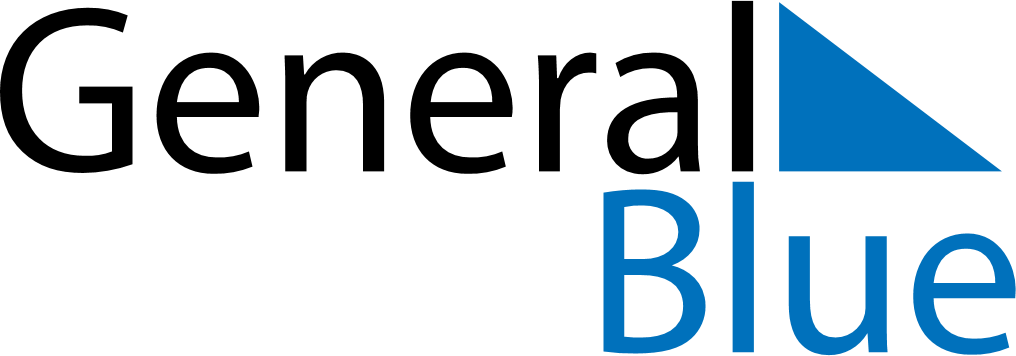 November 2020November 2020November 2020November 2020November 2020November 2020IcelandIcelandIcelandIcelandIcelandIcelandMondayTuesdayWednesdayThursdayFridaySaturdaySunday12345678910111213141516171819202122Icelandic Language Day2324252627282930NOTES